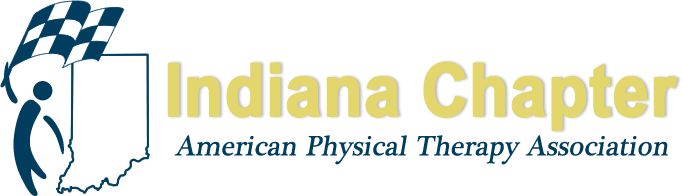 BIOGRAPHICAL STATEMENT AND CONSENT TO SERVE FORMName:		______Victoria (Vickie) Lehman_________________________________________________________Address:	____7632 Almaden Court, Indianapolis, IN 46278____________________________________Work Phone:	_____317-290-1177______________________	Home Phone:	______317-402-9597_______________Current Employer:	____ATI Physical Therapy__________________________________________________E-Mail:			___vlehman13@outlook.com_________________________________________________________________Years of Membership in APTA and Indiana Chapter:	__3/1______POSITION RUNNING FOR:	____New Professional_________________Education: I graduated from Marquette University in 2014 with my BS in Athletic Training and am a Certified Athletic Trainer. I also graduated from Marquette in May of 2016 with my DPT.Previous APTA/Other Leadership Activities: In college, I served on the executive board for Marquette PT Council for 3 semesters as the fundraising chair. I was in charge of marketing to current and prospective PT students, as well as raising money for the Council. I also was a member of the Marquette ComMUnity clinic, a pro bono clinic started and run by Marquette Students. During my sixth year of the PT program, I mentored younger PT students in the ComMUnity clinic. Additionally, I served as a tutor and mentor for a younger PT student through the Health Careers Opportunity Program. In non-PT related activities, I served as the chairperson for the Health and Wellness Initiative of my sorority, Alpha Chi Omega, and served as the head of the nominating committee my Senior year of college.Write a statement about why you want to run for a particular position (this will be published in your words): As a collegiate member of the Wisconsin Physical Therapy Association, I saw first-hand the powerful influence a well-run and passionate group of PT professionals can have on not only the state’s PT practice, but also the national profession of physical therapy. As a graduate student, I enjoyed promoting my future profession to not only the general public, but also my fellow and future PT students. I also liked mentoring those younger than me and engaging in meaningful dialogue about our profession’s current challenges and future potential. Since graduating in May, I have been looking for an opportunity to continue doing this. Now that I am back in Indiana, I would enjoy the opportunity to get involved with the INAPTA not only as a member, but as the New Professional on the Board of Directors. I have a lot of experience not only mentoring PT students, but also with recruiting, both formally and informally. I have excited to start my career as a “real” PT, and I am hoping to channel this excitement into bridging the gap between PT student and PT professional. Consent to Serve Statement: I acknowledge the duties of the above position have been provided to me and I agree to serve in the position should I be slated and then elected. I am willing and able to attend all INAPTA Meetings as requested. I agree to be responsive to electronic communications as part of conducting the business of INAPTA.Signature:	________Victoria R Lehman______________________	Date:	______09/05/2016________________PLEASE PROVIDE A HEADSHOT (DOES NOT NEED TO BE FORMAL)Please return the Biographical Statement & Consent Form and Headshot to inapta@apta.org by September 16, 2016.